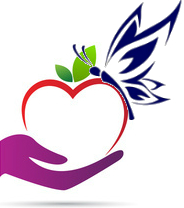      Исх. № 15- от 1.12.2016Задание (9 класс)на первый тур олимпиады Талантливая молодёжь: за нами будущеепо математикеЗадание №1 Решите уравнение:    			(2 балла)Задание 2 Постройте график функции . 			(3 балла)Задание №3 У первого из десяти друзей есть 5 рублей, у второго – 10 рублей, у третьего – 15 рублей, и т.д., у десятого – 50 рублей. Они сели в автобус, проезд в котором стоит 5 рублей с человека. Смогут ли они честно расплатиться с кондуктором, если тот не дает сдачу и не разменивает деньги?	(3 балла)Задание №4 Сравните числа:       . 					(4 балла)Задание №5 Школьник тратил 50 рублей на два пирожка и лимонад. Когда цены выросли на 20%, то на ту же купюру он покупал один пирожок и лимонад. Хватит ли 50 рублей хотя бы на лимонад, если цены ещё раз вырастут на 20%? 				 							(4 балла)Задание 6Если в произведении двух чисел первый множитель увеличить на 1, а второй уменьшить на 1, то произведение увеличится на 2011. Как изменится произведение исходных чисел, если, наоборот, первый множитель уменьшить на 1, а второй увеличить на 1?(2 балла)Коммерсант занялся торговлей. Каждое утро он покупает товар на некоторую часть имеющихся у него денег (возможно, на все имеющиеся у него деньги). После обеда он продает купленный товар в 2 раза дороже, чем купил. Как нужно торговать коммерсанту, чтобы через 5 дней у него было ровно 25 000 рублей, если сначала у него была 1000 рублей?(3балла)Даны ненулевые числа x, y и z. Чему может равняться значение выражения?(3балла)В конце каждого урока физкультуры учитель проводит забег и даёт победителю забега четыре конфеты, а всем остальным ученикам – по одной. К концу четверти Петя заслужил 29 конфет, Коля – 32, а Вася – 37 конфет. Известно, что один из них пропустил ровно один урок физкультуры, участвуя в олимпиаде по математике; остальные же уроков не пропускали. Кто из детей пропустил урок? Объясните свой ответ.(4балла)Угол между двумя высотами остроугольного треугольника ABC равен 60°, и точка пересечения высот делит одну из них в отношении 2:1, считая от вершины треугольника. Докажите, что треугольник ABC равносторонний.(4балла)Справки:		Адрес:352900, Армавир8(86137)49227		ул. Комсомольская, 127aspi_arm@bk.ru                   	www.аспи.рф               Оргкомитет ТМК 